Consignes de sécuritéBatteries au lithium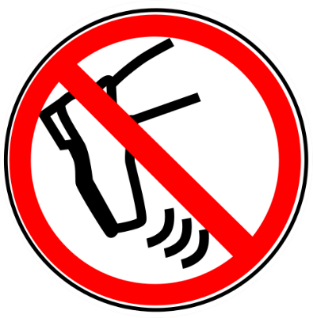 Manipuler les batteries avec précaution, éviter tout choc. Ne pas exposer à des températures supérieures à 70°C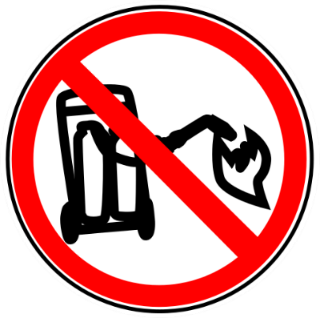 Aucune matière combustible dans un rayon de 3 m autour des batteries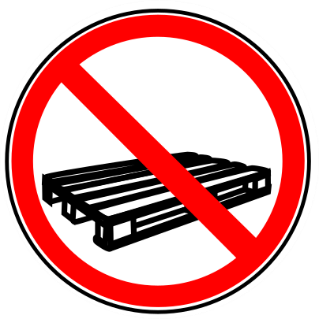 Isoler immédiatement une batterie endommagée dans la zone dédiée et signaler ce constat au responsable sécurité.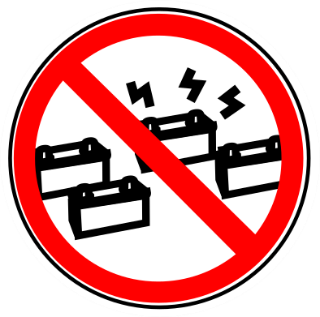 Ne pas utiliser de RIA sur une batterie en feu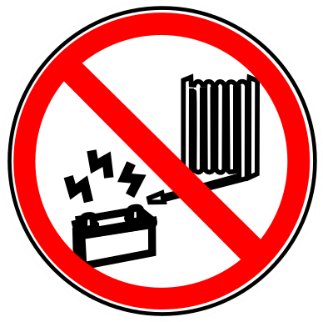 N’utiliser sur une batterie en feu que des extincteurs D-Lithium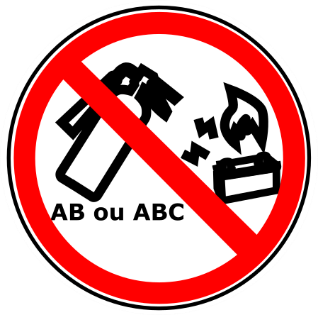 